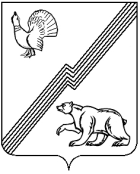 АДМИНИСТРАЦИЯ ГОРОДА ЮГОРСКАХанты-Мансийского автономного округа - ЮгрыПОСТАНОВЛЕНИЕот 24 сентября 2021 года							      № 1795-п
О внесении изменений в постановлениеадминистрации города Югорскаот 31.10.2018 № 3011 «О муниципальнойпрограмме города Югорска«Развитие жилищной сферы»В соответствии с постановлением администрации города Югорска          от 01.11.2019 № 2359 «О модельной муниципальной программе города Югорска, порядке принятия решения о разработке муниципальных программ города Югорска, их формирования, утверждения и реализации в соответствии с национальными целями развития», в связи с уточнением объемов финансирования программных мероприятий, целевых показателей:1. Внести в приложение к постановлению администрации города Югорска от 31.10.2018 № 3011 «О муниципальной программе города Югорска «Развитие жилищной сферы» (с изменениями от 15.11.2018 № 3166, от 29.04.2019 № 888, от 10.10.2019 № 2202, от 13.11.2019 № 2439,                      от 23.12.2019 № 2742, от 24.12.2019 № 2783, от 09.04.2020 № 543,                          от 25.09.2020 № 1371, от 21.12.2020 № 1919, от 22.12.2020 № 1931,                        от 29.12.2020 № 2018, от 01.02.2021 № 78-п, от 26.04.2021 № 606-п) следующие изменения:1.1. В паспорте муниципальной программы:1.1.1. Строку «Целевые показатели муниципальной программы» изложить в следующей редакции:«».1.1.2. Строку «Параметры финансового обеспечения муниципальной программы» изложить в следующей редакции:«».1.2. В разделе 2 абзац десятый изложить в следующей редакции:«Мероприятие 2.3 «Приобретение жилых помещений» - приобретение жилья в целях переселения граждан из жилых домов, признанных аварийными, для обеспечения жильем граждан, состоящих на учете для его получения на условиях социального найма, формирование маневренного жилищного фонда. Мероприятие финансируется за счет субсидии из бюджета автономного округа бюджетам муниципальных образований автономного округа для реализации полномочий в области градостроительной деятельности, строительства и жилищных отношений согласно Приложению 3 к постановлению Правительства Ханты-Мансийского автономного округа – Югры от 5 октября 2018 года N 346-п             «О государственной программе Ханты-Мансийского автономного округа - Югры «Развитие жилищной сферы».1.3. Таблицу 1 изложить в новой редакции (приложение 1).1.4. Таблицу 2 изложить в новой редакции (приложение 2).2. Опубликовать постановление в официальном печатном издании города Югорска, разместить на официальном сайте органов местного самоуправления города Югорска и в государственной автоматизированной системе «Управление».3. Настоящее постановление вступает в силу после его официального опубликования.4. Контроль за выполнением постановления возложить на первого заместителя главы города – директора департамента муниципальной собственности и градостроительства администрации города Югорска           С.Д. Голина.Глава города Югорска						    А. В. БородкинПриложение 1к постановлениюадминистрации города Югорскаот 24 сентября 2021 года № 1795-п Таблица 1Целевые показатели муниципальной программы<1> Постановление Правительства Ханты-Мансийского автономного округа-Югры от 05.10.2018 № 346-п «О государственной программе Ханты-Мансийского автономного округа - Югры «Развитие жилищной сферы», приложение 8 «Расчетный перечень показателей, распределенных по административно-территориальным единицам Ханты-Мансийского автономного округа – Югры».Расчет целевых показателей Показатель 11. Общий объем ввода жилья - Формы федерального статистического наблюдения: № С-1 «Сведения о вводе в эксплуатацию зданий и сооружений», № 1-ИЖС «Сведения о построенных населением жилых домах»,Показатель 2Доля семей, обеспеченных жилыми помещениями, от числа семей, желающих улучшить жилищные условия (отношение числа семей, которые приобрели или получили доступное и комфортное жилье в течение года, к числу семей, желающих улучшить свои жилищные условия)Показатель 3Доля муниципальных услуг в электронном виде в общем количестве предоставленных услуг по выдаче разрешения на строительство  данный показатель находится в портфеле проектов «Получение разрешения на строительство и территориальное планирование», утвержденном заседанием проектного комитета ХМАО-ЮгрыПоказатель 4Общая площадь жилых помещений, приходящихся в среднем на 1 жителя,  кв. м. № 1-жилфонд «Сведения о жилищном фонде». Численность населения (человек) по данным Федеральной службы государственной статистики от 5 июля 2013 года № 261Показатель 10Количество приобретенных жилых помещений для детей-сирот и детей, оставшихся без попечения родителей, лиц из числа детей-сирот и детей, оставшихся без попечения родителей (заявка на финансирование связана с достижением совершеннолетия граждан, указанной категории в текущем году) Закон Ханты-Мансийского автономного округа - Югры от 09.06.2009 № 86-оз «О дополнительных гарантиях и дополнительных мерах социальной поддержки детей-сирот и детей, оставшихся без попечения родителей, лиц из числа детей-сирот и детей, оставшихся без попечения родителей, усыновителей, приемных родителей в Ханты-Мансийском автономном округе – Югре»Показатель 11Площадь территорий, подготовленных  для индивидуального жилищного строительства (Соглашение между Департаментом муниципальной собственности и градостроительства и муниципальным автономным учреждением «Городское лесничество»)Показатель 12Количество квадратных метров расселенного аварийного жилья, признанного до 01.01.2017 ГИС ЖКХПоказатель 13Количество квадратных метров расселенного аварийного жилья, признанного после 01.01.2017 ГИС ЖКХПоказатель 14Количество граждан, расселенных из аварийного жилищного фонда, признанного до 01.01.2017 ГИС ЖКХПоказатель 15Количество граждан, расселенных из аварийного жилищного фонда, признанного после 01.01.2017 ГИС ЖКХПоказатель 16Объем жилищного строительства - Формы федерального статистического наблюдения: № С-1 «Сведения о вводе в эксплуатацию зданий и сооружений» № 1-жилфонд «Сведения о жилищном фонде».Показатель 17Количество семей, улучшивших жилищные условия согласно методике расчета показателя «Количество семей, улучшивших жилищные условия» за отчетный период (прошедший год), утвержденной приложением 10 к постановлению Правительства РФ от 03.04.2021 № 542Приложение 2к постановлениюадминистрации города Югорскаот 24 сентября 2021 года № 1795-п Таблица 2Распределение финансовых ресурсов муниципальной программыУЖП - управление жилищной политики администрации города ЮгорскаДМСиГ - департамент муниципальной собственности и градостроительства администрации города ЮгорскаООиП - отдел опеки и попечительства администрации города ЮгорскаУБУиО - управление бухгалтерского учета и отчетности администрации города ЮгорскаЦелевые показатели муниципальной программы1. Увеличение объема ввода жилья с 0,3 до 1,0 кв. м на человека в год.2. Увеличение доли семей, обеспеченных жилыми помещениями, от числа семей, желающих улучшить жилищные условия, с 45 % до 60 %.3. Увеличение доли муниципальных услуг в электронном виде в общем количестве предоставленных услуг по выдаче разрешения на строительство с 40 % до 95 %.4. Увеличение общей площади жилых помещений, приходящихся в среднем на 1 жителя с 28,8 до 30,0 кв. м.5. Предоставление социальной выплаты в виде денежной субсидии на улучшение жилищных условий 78 молодым семьям.6. Обеспечение субсидией лиц, приравненных по льготе к ветеранам Великой Отечественной войны – 6 человек.7. Приобретение 271 жилого помещения для переселения граждан из аварийного жилищного фонда.8. Приобретение 95 жилых помещений для семей, состоящих на учете в качестве нуждающихся в жилых помещениях и улучивших жилищные условия.9. Приобретение 1 жилого помещения для отнесения к маневренному жилому фонду.10. Приобретение 117 жилых помещений для детей-сирот и детей, оставшихся без попечения родителей, лиц из числа детей-сирот и детей, оставшихся без попечения.11. Площадь территорий, подготовленных для индивидуального жилищного строительства – 3,0 га.12. Количество квадратных метров расселенного аварийного жилья, признанного до 01.01.2017 – 1 728 кв. м.13. Количество квадратных метров расселенного аварийного жилья признанного после 01.01.2017 – 8 185 кв. м.14. Количество граждан, расселенных из аварийного жилищного фонда, признанного до 01.01.2017 – 58 чел.15. Количество граждан, расселенных из аварийного жилищного фонда не менее 359 чел.16. Объем жилищного строительства – 172,144 тыс. кв. м.17. Количество семей, улучшивших жилищные условия - 2, 083 тыс. семей в год.Параметры финансового обеспечения муниципальной программыОбщий объем финансирования муниципальной программы составляет 1 489 006,3 тыс. рублей, в том числе:2019 год – 220 839,8 тыс. рублей;2020 год – 402 135,3 тыс. рублей;2021 год – 146 561,1 тыс. рублей;2022 год – 38 733,6 тыс. рублей;2023 год – 59 841,9 тыс. рублей;2024 год – 84 471,3 тыс. рублей;2025 год – 84 471,3 тыс. рублей;2026-2030 годы – 451 952,0 тыс. рублей№ показателяНаименование целевых показателейЕдиница измерения <2>Базовый показатель на начало реализации муниципальной программыЗначения показателя по годамЗначения показателя по годамЗначения показателя по годамЗначения показателя по годамЗначения показателя по годамЗначения показателя по годамЗначения показателя по годамЦелевое значение показателя на момент окончания реализации муниципальной программы№ показателяНаименование целевых показателейЕдиница измерения <2>Базовый показатель на начало реализации муниципальной программы2019202020212022202320242025Целевое значение показателя на момент окончания реализации муниципальной программы1234567891011121Объем ввода жилья на одного человека в годкв. м. в год0,30,40,50,60,70,80,91,01,02Доля семей, обеспеченных жилыми помещениями, от числа семей, желающих улучшить жилищные условия%45475050,55151,55455603Доля муниципальных услуг в электронном виде в общем количестве предоставленных услуг по выдаче разрешения на строительство %4050607070708090954Общая площадь жилых помещений, приходящихся в среднем на 1 жителякв. м.28,828,92929,129,229,329,429,530,05 Количество молодых семей, получивших социальную выплату в виде денежной субсидии на улучшение жилищных условий ед.332106666786Число лиц, обеспеченных субсидией, приравненных по льготам к ветеранам Великой Отечественной войнычел.1101111167Количество приобретенных жилых помещений для переселения граждан из непригодных жилых помещений в домах, признанных аварийнымишт.1062103401510102718Количество приобретенных жилых помещений для семей, состоящих на учете в качестве нуждающихся в жилых помещениях и улучивших жилищные условияшт.8011128888959Количество приобретенных жилых помещений для отнесения к маневренному жилому фондушт.10100000110Количество приобретенных жилых помещений для детей-сирот и детей, оставшихся без попечения родителей, лиц из числа детей-сирот и детей, оставшихся без попечения родителейшт.77992099911711Площадь территорий, подготовленных для индивидуального жилищного строительствага1,51,50,00,00,00,00,00,01,512Количество квадратных метров расселенного аварийного жилья, признанного до 01.01.2017кв. м.1 7281 7280,00,00,00,00,00,01 72813Количество квадратных метров расселенного аварийного жилья, признанного после 01.01.2017кв. м.2 7912 4915002 090542505005008 18514Количество граждан, расселенных из аварийного жилищного фонда признанного до 01.01.2017чел.58580000005815Количество граждан, расселенных из аварийного жилищного фонда признанного после 01.01.2017чел.1501502540316252535916Объем жилищного строительства<1>тыс. кв. метровв год25,00020,00031,89423,70034,55033,50031,00031,000172,14417Количество семей, улучшивших жилищные условиятыс. семейв год0,4250,3400,2730,2800,2900,3000,3000,3002,083Номер строки№ основного мероприятияОсновные мероприятия муниципальной программы (их связь мероприятий с целевыми показателями муниципальной программы)Ответственный исполнитель / соисполнитель (наименование органа или структурного подразделения, учреждения)Ответственный исполнитель / соисполнитель (наименование органа или структурного подразделения, учреждения)Ответственный исполнитель / соисполнитель (наименование органа или структурного подразделения, учреждения)Источники финансированияИсточники финансированияФинансовые затраты на реализацию (тыс. руб.)Финансовые затраты на реализацию (тыс. руб.)Финансовые затраты на реализацию (тыс. руб.)Финансовые затраты на реализацию (тыс. руб.)Финансовые затраты на реализацию (тыс. руб.)Финансовые затраты на реализацию (тыс. руб.)Финансовые затраты на реализацию (тыс. руб.)Финансовые затраты на реализацию (тыс. руб.)Финансовые затраты на реализацию (тыс. руб.)Финансовые затраты на реализацию (тыс. руб.)Финансовые затраты на реализацию (тыс. руб.)Финансовые затраты на реализацию (тыс. руб.)Финансовые затраты на реализацию (тыс. руб.)Финансовые затраты на реализацию (тыс. руб.)Финансовые затраты на реализацию (тыс. руб.)Финансовые затраты на реализацию (тыс. руб.)Финансовые затраты на реализацию (тыс. руб.)Финансовые затраты на реализацию (тыс. руб.)Финансовые затраты на реализацию (тыс. руб.)Финансовые затраты на реализацию (тыс. руб.)Финансовые затраты на реализацию (тыс. руб.)Финансовые затраты на реализацию (тыс. руб.)Финансовые затраты на реализацию (тыс. руб.)Финансовые затраты на реализацию (тыс. руб.)Финансовые затраты на реализацию (тыс. руб.)Финансовые затраты на реализацию (тыс. руб.)Финансовые затраты на реализацию (тыс. руб.)Финансовые затраты на реализацию (тыс. руб.)Финансовые затраты на реализацию (тыс. руб.)Финансовые затраты на реализацию (тыс. руб.)Финансовые затраты на реализацию (тыс. руб.)Финансовые затраты на реализацию (тыс. руб.)Финансовые затраты на реализацию (тыс. руб.)Финансовые затраты на реализацию (тыс. руб.)Финансовые затраты на реализацию (тыс. руб.)Финансовые затраты на реализацию (тыс. руб.)Финансовые затраты на реализацию (тыс. руб.)Финансовые затраты на реализацию (тыс. руб.)Финансовые затраты на реализацию (тыс. руб.)Финансовые затраты на реализацию (тыс. руб.)Финансовые затраты на реализацию (тыс. руб.)Финансовые затраты на реализацию (тыс. руб.)Номер строки№ основного мероприятияОсновные мероприятия муниципальной программы (их связь мероприятий с целевыми показателями муниципальной программы)Ответственный исполнитель / соисполнитель (наименование органа или структурного подразделения, учреждения)Ответственный исполнитель / соисполнитель (наименование органа или структурного подразделения, учреждения)Ответственный исполнитель / соисполнитель (наименование органа или структурного подразделения, учреждения)Источники финансированияИсточники финансированияв том числе по годам:в том числе по годам:в том числе по годам:в том числе по годам:в том числе по годам:в том числе по годам:в том числе по годам:в том числе по годам:в том числе по годам:в том числе по годам:в том числе по годам:в том числе по годам:в том числе по годам:в том числе по годам:в том числе по годам:в том числе по годам:в том числе по годам:в том числе по годам:в том числе по годам:в том числе по годам:в том числе по годам:в том числе по годам:в том числе по годам:в том числе по годам:в том числе по годам:в том числе по годам:в том числе по годам:в том числе по годам:в том числе по годам:в том числе по годам:в том числе по годам:в том числе по годам:в том числе по годам:в том числе по годам:в том числе по годам:в том числе по годам:в том числе по годам:в том числе по годам:в том числе по годам:в том числе по годам:в том числе по годам:в том числе по годам:Номер строки№ основного мероприятияОсновные мероприятия муниципальной программы (их связь мероприятий с целевыми показателями муниципальной программы)Ответственный исполнитель / соисполнитель (наименование органа или структурного подразделения, учреждения)Ответственный исполнитель / соисполнитель (наименование органа или структурного подразделения, учреждения)Ответственный исполнитель / соисполнитель (наименование органа или структурного подразделения, учреждения)Источники финансированияИсточники финансированияВсегоВсегоВсего201920192020202020202021202120212022202220222022202320232023202420242024202420242025202520252025202520252025202520252026-20302026-20302026-20302026-20302026-20302026-20302026-20302026-20302026-20302026-2030А12333445556677788899991010101111111111121212121212121212131313131313131313131Подпрограмма I «Содействие развитию градостроительной деятельности»Подпрограмма I «Содействие развитию градостроительной деятельности»Подпрограмма I «Содействие развитию градостроительной деятельности»Подпрограмма I «Содействие развитию градостроительной деятельности»Подпрограмма I «Содействие развитию градостроительной деятельности»Подпрограмма I «Содействие развитию градостроительной деятельности»Подпрограмма I «Содействие развитию градостроительной деятельности»Подпрограмма I «Содействие развитию градостроительной деятельности»Подпрограмма I «Содействие развитию градостроительной деятельности»Подпрограмма I «Содействие развитию градостроительной деятельности»Подпрограмма I «Содействие развитию градостроительной деятельности»Подпрограмма I «Содействие развитию градостроительной деятельности»Подпрограмма I «Содействие развитию градостроительной деятельности»Подпрограмма I «Содействие развитию градостроительной деятельности»Подпрограмма I «Содействие развитию градостроительной деятельности»Подпрограмма I «Содействие развитию градостроительной деятельности»Подпрограмма I «Содействие развитию градостроительной деятельности»Подпрограмма I «Содействие развитию градостроительной деятельности»Подпрограмма I «Содействие развитию градостроительной деятельности»Подпрограмма I «Содействие развитию градостроительной деятельности»Подпрограмма I «Содействие развитию градостроительной деятельности»Подпрограмма I «Содействие развитию градостроительной деятельности»Подпрограмма I «Содействие развитию градостроительной деятельности»Подпрограмма I «Содействие развитию градостроительной деятельности»Подпрограмма I «Содействие развитию градостроительной деятельности»Подпрограмма I «Содействие развитию градостроительной деятельности»Подпрограмма I «Содействие развитию градостроительной деятельности»Подпрограмма I «Содействие развитию градостроительной деятельности»Подпрограмма I «Содействие развитию градостроительной деятельности»Подпрограмма I «Содействие развитию градостроительной деятельности»Подпрограмма I «Содействие развитию градостроительной деятельности»Подпрограмма I «Содействие развитию градостроительной деятельности»Подпрограмма I «Содействие развитию градостроительной деятельности»Подпрограмма I «Содействие развитию градостроительной деятельности»Подпрограмма I «Содействие развитию градостроительной деятельности»Подпрограмма I «Содействие развитию градостроительной деятельности»Подпрограмма I «Содействие развитию градостроительной деятельности»Подпрограмма I «Содействие развитию градостроительной деятельности»Подпрограмма I «Содействие развитию градостроительной деятельности»Подпрограмма I «Содействие развитию градостроительной деятельности»Подпрограмма I «Содействие развитию градостроительной деятельности»Подпрограмма I «Содействие развитию градостроительной деятельности»Подпрограмма I «Содействие развитию градостроительной деятельности»Подпрограмма I «Содействие развитию градостроительной деятельности»Подпрограмма I «Содействие развитию градостроительной деятельности»Подпрограмма I «Содействие развитию градостроительной деятельности»Подпрограмма I «Содействие развитию градостроительной деятельности»Подпрограмма I «Содействие развитию градостроительной деятельности»Подпрограмма I «Содействие развитию градостроительной деятельности»21.1Корректировка градостроительной документации, связанная с изменениями градостроительного законодательства (1,3,4,16)ДМСиГДМСиГвсеговсеговсего39 282,739 282,739 282,78 137,38 137,30,00,00,00,00,00,00,00,00,00,00,00,00,00,0537,7537,7537,7537,7537,7537,7537,7537,7537,7537,7537,7537,7537,7537,7537,7537,7537,7537,7537,730 070,030 070,030 070,030 070,031.1Корректировка градостроительной документации, связанная с изменениями градостроительного законодательства (1,3,4,16)ДМСиГДМСиГфедеральный бюджетфедеральный бюджетфедеральный бюджет0,00,00,00,00,00,00,00,00,00,00,00,00,00,00,00,00,00,00,00,00,00,00,00,00,00,00,00,00,00,00,00,00,00,00,00,00,00,00,00,00,00,041.1Корректировка градостроительной документации, связанная с изменениями градостроительного законодательства (1,3,4,16)ДМСиГДМСиГбюджет автономного округабюджет автономного округабюджет автономного округа36 532,736 532,736 532,77 567,77 567,70,00,00,00,00,00,00,00,00,00,00000500,0500,0500,0500,0500,0500,0500,0500,0500,0500,0500,0500,0500,0500,0500,0500,0500,0500,0500,027 965,027 965,027 965,027 965,051.1Корректировка градостроительной документации, связанная с изменениями градостроительного законодательства (1,3,4,16)ДМСиГДМСиГместный бюджетместный бюджетместный бюджет2 750,02 750,02 750,0569,6569,60,00,00,00,00,00,00,00,00,00,00,00,00,00,037,737,737,737,737,737,737,737,737,737,737,737,737,737,737,737,737,737,737,72 105,02 105,02 105,02 105,061.1Корректировка градостроительной документации, связанная с изменениями градостроительного законодательства (1,3,4,16)ДМСиГДМСиГиные источники финансированияиные источники финансированияиные источники финансирования0,00,00,00,00,00,00,00,00,00,00,00,00,00,00,00,00,00,00,00,00,00,00,00,00,00,00,00,00,00,00,00,00,00,00,00,00,00,00,00,00,00,071.2Разработка документации по планировке и межеванию территорий и выполнение инженерных изысканий для территорий, на которых ранее проекты планировки и межевания не разрабатывались (1,3,4,16)ДМСиГДМСиГвсеговсеговсего200,0200,0200,00,00,00,00,00,00,00,00,00,00,00,00,00,00,00,0100,0100,0100,0100,0100,0100,0100,0100,0100,0100,0100,0100,0100,0100,0100,0100,0100,0100,0100,00,00,00,00,00,081.2Разработка документации по планировке и межеванию территорий и выполнение инженерных изысканий для территорий, на которых ранее проекты планировки и межевания не разрабатывались (1,3,4,16)ДМСиГДМСиГфедеральный бюджетфедеральный бюджетфедеральный бюджет0,00,00,00,00,00,00,00,00,00,00,00,00,00,00,00,00,00,00,00,00,00,00,00,00,00,00,00,00,00,00,00,00,00,00,00,00,00,00,00,00,00,091.2Разработка документации по планировке и межеванию территорий и выполнение инженерных изысканий для территорий, на которых ранее проекты планировки и межевания не разрабатывались (1,3,4,16)ДМСиГДМСиГбюджет автономного округабюджет автономного округабюджет автономного округа0,00,00,00,00,00,00,00,00,00,00,00,00,00,00,00,00,00,00,00,00,00,00,00,00,00,00,00,00,00,00,00,00,00,00,00,00,00,00,00,00,00,0101.2Разработка документации по планировке и межеванию территорий и выполнение инженерных изысканий для территорий, на которых ранее проекты планировки и межевания не разрабатывались (1,3,4,16)ДМСиГДМСиГместный бюджетместный бюджетместный бюджет200,0200,0200,00,00,00,00,00,00,00,00,00,00,00,00,00,00,00,0100,0100,0100,0100,0100,0100,0100,0100,0100,0100,0100,0100,0100,0100,0100,0100,0100,0100,0100,00,00,00,00,00,0111.2Разработка документации по планировке и межеванию территорий и выполнение инженерных изысканий для территорий, на которых ранее проекты планировки и межевания не разрабатывались (1,3,4,16)ДМСиГДМСиГиные источники финансированияиные источники финансированияиные источники финансирования0,00,00,00,00,00,00,00,00,00,00,00,00,00,00,00,00,00,00,00,00,00,00,00,00,00,00,00,00,00,00,00,00,00,00,00,00,00,00,00,00,00,0121.3Участие в реализации портфеля проектов «Получение разрешения на строительство и территориальное планирование»(1,3,4,16,17)ДМСиГДМСиГвсеговсеговсего12 952,712 952,712 952,70,00,012 952,712 952,712 952,70,00,00,00,00,00,00,00,00,00,00,00,00,00,00,00,00,00,00,00,00,00,00,00,00,00,00,00,00,00,00,00,00,00,0131.3Участие в реализации портфеля проектов «Получение разрешения на строительство и территориальное планирование»(1,3,4,16,17)ДМСиГДМСиГфедеральный бюджетфедеральный бюджетфедеральный бюджет0,00,00,00,00,00,00,00,00,00,00,00,00,00,00,00,00,00,00,00,00,00,00,00,00,00,00,00,00,00,00,00,00,00,00,00,00,00,00,00,00,00,0141.3Участие в реализации портфеля проектов «Получение разрешения на строительство и территориальное планирование»(1,3,4,16,17)ДМСиГДМСиГбюджет автономного округабюджет автономного округабюджет автономного округа12 046,012 046,012 046,00,00,012 046,012 046,012 046,00,00,00,00,00,00,00,00,00,00,00,00,00,00,00,00,00,00,00,00,00,00,00,00,00,00,00,00,00,00,00,00,00,00,0151.3Участие в реализации портфеля проектов «Получение разрешения на строительство и территориальное планирование»(1,3,4,16,17)ДМСиГДМСиГместный бюджетместный бюджетместный бюджет906,7906,7906,70,00,0906,7906,7906,70,00,00,00,00,00,00,00,00,00,00,00,00,00,00,00,00,00,00,00,00,00,00,00,00,00,00,00,00,00,00,00,00,00,0161.3Участие в реализации портфеля проектов «Получение разрешения на строительство и территориальное планирование»(1,3,4,16,17)ДМСиГДМСиГиные источники финансированияиные источники финансированияиные источники финансирования0,00,00,00,00,00,00,00,00,00,00,00,00,00,00,00,00,00,00,00,00,00,00,00,00,00,00,00,00,00,00,00,00,00,00,00,00,00,00,00,00,00,017Итого по подпрограмме IИтого по подпрограмме IИтого по подпрограмме Iвсеговсеговсего52 435,452 435,452 435,48 137,38 137,312 952,712 952,712 952,70,00,00,00,00,00,00,00,00,00,0637,7637,7637,7637,7637,7637,7637,7637,7637,7637,7637,7637,7637,7637,7637,7637,7637,7637,730 070,030 070,030 070,030 070,030 070,030 070,018Итого по подпрограмме IИтого по подпрограмме IИтого по подпрограмме Iфедеральный бюджетфедеральный бюджетфедеральный бюджет0,00,00,00,00,00,00,00,00,00,00,00,00,00,00,00,00,00,00,00,00,00,00,00,00,00,00,00,00,00,00,00,00,00,00,00,00,00,00,00,00,00,019Итого по подпрограмме IИтого по подпрограмме IИтого по подпрограмме Iбюджет автономного округабюджет автономного округабюджет автономного округа48 578,748 578,748 578,77 567,77 567,712 046,012 046,012 046,00,00,00,00,00,00,00,00,00,00,0500,0500,0500,0500,0500,0500,0500,0500,0500,0500,0500,0500,0500,0500,0500,0500,0500,0500,027 965,027 965,027 965,027 965,027 965,027 965,020Итого по подпрограмме IИтого по подпрограмме IИтого по подпрограмме Iместный бюджетместный бюджетместный бюджет3 856,73 856,73 856,7569,6569,6906,7906,7906,70,00,00,00,00,00,00,00,00,00,0137,7137,7137,7137,7137,7137,7137,7137,7137,7137,7137,7137,7137,7137,7137,7137,7137,7137,72 105,02 105,02 105,02 105,02 105,02 105,021Итого по подпрограмме IИтого по подпрограмме IИтого по подпрограмме Iиные источники финансированияиные источники финансированияиные источники финансирования0,00,00,00,00,00,00,00,00,00,00,00,00,00,00,00,00,00,00,00,00,00,00,00,00,00,00,00,00,00,00,00,00,00,00,00,00,00,00,00,00,00,022Подпрограмма II «Содействие развитию жилищного строительства»Подпрограмма II «Содействие развитию жилищного строительства»Подпрограмма II «Содействие развитию жилищного строительства»Подпрограмма II «Содействие развитию жилищного строительства»Подпрограмма II «Содействие развитию жилищного строительства»Подпрограмма II «Содействие развитию жилищного строительства»Подпрограмма II «Содействие развитию жилищного строительства»Подпрограмма II «Содействие развитию жилищного строительства»Подпрограмма II «Содействие развитию жилищного строительства»Подпрограмма II «Содействие развитию жилищного строительства»Подпрограмма II «Содействие развитию жилищного строительства»Подпрограмма II «Содействие развитию жилищного строительства»Подпрограмма II «Содействие развитию жилищного строительства»Подпрограмма II «Содействие развитию жилищного строительства»Подпрограмма II «Содействие развитию жилищного строительства»Подпрограмма II «Содействие развитию жилищного строительства»Подпрограмма II «Содействие развитию жилищного строительства»Подпрограмма II «Содействие развитию жилищного строительства»Подпрограмма II «Содействие развитию жилищного строительства»Подпрограмма II «Содействие развитию жилищного строительства»Подпрограмма II «Содействие развитию жилищного строительства»Подпрограмма II «Содействие развитию жилищного строительства»Подпрограмма II «Содействие развитию жилищного строительства»Подпрограмма II «Содействие развитию жилищного строительства»Подпрограмма II «Содействие развитию жилищного строительства»Подпрограмма II «Содействие развитию жилищного строительства»Подпрограмма II «Содействие развитию жилищного строительства»Подпрограмма II «Содействие развитию жилищного строительства»Подпрограмма II «Содействие развитию жилищного строительства»Подпрограмма II «Содействие развитию жилищного строительства»Подпрограмма II «Содействие развитию жилищного строительства»Подпрограмма II «Содействие развитию жилищного строительства»Подпрограмма II «Содействие развитию жилищного строительства»Подпрограмма II «Содействие развитию жилищного строительства»Подпрограмма II «Содействие развитию жилищного строительства»Подпрограмма II «Содействие развитию жилищного строительства»Подпрограмма II «Содействие развитию жилищного строительства»Подпрограмма II «Содействие развитию жилищного строительства»Подпрограмма II «Содействие развитию жилищного строительства»Подпрограмма II «Содействие развитию жилищного строительства»Подпрограмма II «Содействие развитию жилищного строительства»Подпрограмма II «Содействие развитию жилищного строительства»Подпрограмма II «Содействие развитию жилищного строительства»Подпрограмма II «Содействие развитию жилищного строительства»Подпрограмма II «Содействие развитию жилищного строительства»Подпрограмма II «Содействие развитию жилищного строительства»Подпрограмма II «Содействие развитию жилищного строительства»Подпрограмма II «Содействие развитию жилищного строительства»Подпрограмма II «Содействие развитию жилищного строительства»232.1Стимулирование жилищного строительства (1,2,4,17)Стимулирование жилищного строительства (1,2,4,17)УЖПУЖПвсего8 400,08 400,08 400,00,00,00,00,00,00,00,00,00,00,00,00,00,00,00,00,00,00,01 200,01 200,01 200,01 200,01 200,01 200,01 200,01 200,01 200,01 200,01 200,01 200,01 200,01 200,01 200,01 200,01 200,01 200,01 200,01 200,06 000,06 000,0242.1Стимулирование жилищного строительства (1,2,4,17)Стимулирование жилищного строительства (1,2,4,17)УЖПУЖПфедеральный бюджет0,00,00,00,00,00,00,00,00,00,00,00,00,00,00,00,00,00,00,00,00,00,00,00,00,00,00,00,00,00,00,00,00,00,00,00,00,00,00,00,00,00,00,0252.1Стимулирование жилищного строительства (1,2,4,17)Стимулирование жилищного строительства (1,2,4,17)УЖПУЖПбюджет автономного округа0,00,00,00,00,00,00,00,00,00,00,00,00,00,00,00,00,00,00,00,00,00,00,00,00,00,00,00,00,00,00,00,00,00,00,00,00,00,00,00,00,00,00,0262.1Стимулирование жилищного строительства (1,2,4,17)Стимулирование жилищного строительства (1,2,4,17)УЖПУЖПместный бюджет8 400,08 400,08 400,00,00,00,00,00,00,00,00,00,00,00,00,00,00,00,00,00,00,01 200,01 200,01 200,01 200,01 200,01 200,01 200,01 200,01 200,01 200,01 200,01 200,01 200,01 200,01 200,01 200,01 200,01 200,01 200,01 200,06 000,06 000,0272.1Стимулирование жилищного строительства (1,2,4,17)Стимулирование жилищного строительства (1,2,4,17)УЖПУЖПиные источники финансирования0,00,00,00,00,00,00,00,00,00,00,00,00,00,00,00,00,00,00,00,00,00,00,00,00,00,00,00,00,00,00,00,00,00,00,00,00,00,00,00,00,00,00,0282.2Реализация муниципальногопроекта «Стимулирование индивидуального жилищного строительства»(1,2,16,17)Реализация муниципальногопроекта «Стимулирование индивидуального жилищного строительства»(1,2,16,17)ДМСиГДМСиГвсего1 983,11 983,10,00,00,00,00,00,00,00,00,00,00,00,00,00,00,00,00,0283,3283,3283,3283,3283,3283,3283,3283,3283,3283,3283,3283,3283,3283,3283,3283,3283,31 416,51 416,51 416,51 416,51 416,51 416,5292.2Реализация муниципальногопроекта «Стимулирование индивидуального жилищного строительства»(1,2,16,17)Реализация муниципальногопроекта «Стимулирование индивидуального жилищного строительства»(1,2,16,17)ДМСиГДМСиГфедеральный бюджет0,00,00,00,00,00,00,00,00,00,00,00,00,00,00,00,00,00,00,00,00,00,00,00,00,00,00,00,00,00,00,00,00,00,00,00,00,00,00,00,00,00,0302.2Реализация муниципальногопроекта «Стимулирование индивидуального жилищного строительства»(1,2,16,17)Реализация муниципальногопроекта «Стимулирование индивидуального жилищного строительства»(1,2,16,17)ДМСиГДМСиГбюджет автономного округа0,00,00,00,00,00,00,00,00,00,00,00,00,00,00,00,00,00,00,00,00,00,00,00,00,00,00,00,00,00,00,00,00,00,00,00,00,00,00,00,00,00,0312.2Реализация муниципальногопроекта «Стимулирование индивидуального жилищного строительства»(1,2,16,17)Реализация муниципальногопроекта «Стимулирование индивидуального жилищного строительства»(1,2,16,17)ДМСиГДМСиГместный бюджет1 983,11 983,10,00,00,00,00,00,00,00,00,00,00,00,00,00,00,00,00,0283,3283,3283,3283,3283,3283,3283,3283,3283,3283,3283,3283,3283,3283,3283,3283,3283,31 416,51 416,51 416,51 416,51 416,51 416,5322.2Реализация муниципальногопроекта «Стимулирование индивидуального жилищного строительства»(1,2,16,17)Реализация муниципальногопроекта «Стимулирование индивидуального жилищного строительства»(1,2,16,17)ДМСиГДМСиГиные источники финансирования0,00,00,00,00,00,00,00,00,00,00,00,00,00,00,00,00,00,00,00,00,00,00,00,00,00,00,00,00,00,00,00,00,00,00,00,00,00,00,00,00,00,0332.3Приобретение жилых помещений (1,2,4,7,8,9,12,13,14,15,16,17)Приобретение жилых помещений (1,2,4,7,8,9,12,13,14,15,16,17)УЖПУЖПвсего919 263,2919 263,210 244,810 244,810 244,8349 084,7349 084,7349 084,7126 749,0126 749,0126 749,06 427,66 427,66 427,66 427,623 818,923 818,923 818,923 818,957 562,657 562,657 562,657 562,657 562,657 562,657 562,657 562,657 562,657 562,657 562,657 562,657 562,657 562,657 562,657 562,657 562,6287 813,0287 813,0287 813,0287 813,0287 813,0287 813,0342.3Приобретение жилых помещений (1,2,4,7,8,9,12,13,14,15,16,17)Приобретение жилых помещений (1,2,4,7,8,9,12,13,14,15,16,17)УЖПУЖПфедеральный бюджет0,00,00,00,00,00,00,00,00,00,00,00,00,00,00,00,00,00,00,00,00,00,00,00,00,00,00,00,00,00,00,00,00,00,00,00,00,00,00,00,00,00,0352.3Приобретение жилых помещений (1,2,4,7,8,9,12,13,14,15,16,17)Приобретение жилых помещений (1,2,4,7,8,9,12,13,14,15,16,17)УЖПУЖПбюджет автономного округа849 161,8849 161,89 527,79 527,79 527,7323 611,4323 611,4323 611,4113 161,0113 161,0113 161,05 977,75 977,75 977,75 977,722 151,622 151,622 151,622 151,653 533,253 533,253 533,253 533,253 533,253 533,253 533,253 533,253 533,253 533,253 533,253 533,253 533,253 533,253 533,253 533,253 533,2267 666,0267 666,0267 666,0267 666,0267 666,0267 666,0362.3Приобретение жилых помещений (1,2,4,7,8,9,12,13,14,15,16,17)Приобретение жилых помещений (1,2,4,7,8,9,12,13,14,15,16,17)УЖПУЖПместный бюджет70 101,470 101,4717,1717,1717,125 473,325 473,325 473,313 588,013 588,013 588,0449,9449,9449,9449,91 667,31 667,31 667,31 667,34 029,44 029,44 029,44 029,44 029,44 029,44 029,44 029,44 029,44 029,44 029,44 029,44 029,44 029,44 029,44 029,420 147,020 147,020 147,020 147,020 147,020 147,020 147,0372.3Приобретение жилых помещений (1,2,4,7,8,9,12,13,14,15,16,17)Приобретение жилых помещений (1,2,4,7,8,9,12,13,14,15,16,17)УЖПУЖПиные источники финансирования0,00,00,00,00,00,00,00,00,00,00,00,00,00,00,00,00,00,00,00,00,00,00,00,00,00,00,00,00,00,00,00,00,00,00,00,00,00,00,00,00,00,0382.4Участие в реализации регионального проекта «Обеспечение устойчивого сокращения непригодного для проживания жилищного фонда (1,2,4,12,13,14,15,16,17)Участие в реализации регионального проекта «Обеспечение устойчивого сокращения непригодного для проживания жилищного фонда (1,2,4,12,13,14,15,16,17)УЖПУЖПвсего179 869,8179 869,8179 869,8179 869,8179 869,80,00,00,00,00,00,00,00,00,00,00,00,00,00,00,00,00,00,00,00,00,00,00,00,00,00,00,00,00,00,00,00,00,00,00,00,00,0392.4Участие в реализации регионального проекта «Обеспечение устойчивого сокращения непригодного для проживания жилищного фонда (1,2,4,12,13,14,15,16,17)Участие в реализации регионального проекта «Обеспечение устойчивого сокращения непригодного для проживания жилищного фонда (1,2,4,12,13,14,15,16,17)УЖПУЖПфедеральный бюджет0,00,00,00,00,00,00,00,00,00,00,00,00,00,00,00,00,00,00,00,00,00,00,00,00,00,00,00,00,00,00,00,00,00,00,00,00,00,00,00,00,00,0402.4Участие в реализации регионального проекта «Обеспечение устойчивого сокращения непригодного для проживания жилищного фонда (1,2,4,12,13,14,15,16,17)Участие в реализации регионального проекта «Обеспечение устойчивого сокращения непригодного для проживания жилищного фонда (1,2,4,12,13,14,15,16,17)УЖПУЖПбюджет автономного округа167 278,9167 278,9167 278,9167 278,9167 278,90,00,00,00,00,00,00,00,00,00,00,00,00,00,00,00,00,00,00,00,00,00,00,00,00,00,00,00,00,00,00,00,00,00,00,00,00,0412.4Участие в реализации регионального проекта «Обеспечение устойчивого сокращения непригодного для проживания жилищного фонда (1,2,4,12,13,14,15,16,17)Участие в реализации регионального проекта «Обеспечение устойчивого сокращения непригодного для проживания жилищного фонда (1,2,4,12,13,14,15,16,17)УЖПУЖПместный бюджет12 590,912 590,912 590,912 590,912 590,90,00,00,00,00,00,00,00,00,00,00,00,00,00,00,00,00,00,00,00,00,00,00,00,00,00,00,00,00,00,00,00,00,00,00,00,00,0422.4Участие в реализации регионального проекта «Обеспечение устойчивого сокращения непригодного для проживания жилищного фонда (1,2,4,12,13,14,15,16,17)Участие в реализации регионального проекта «Обеспечение устойчивого сокращения непригодного для проживания жилищного фонда (1,2,4,12,13,14,15,16,17)УЖПУЖПиные источники финансирования0,00,00,00,00,00,00,00,00,00,00,00,00,00,00,00,00,00,00,00,00,00,00,00,00,00,00,00,00,00,00,00,00,00,00,00,00,00,00,00,00,00,043Итого по подпрограмме IIИтого по подпрограмме IIИтого по подпрограмме IIИтого по подпрограмме IIвсего1 109 516,11 109 516,1190 114,6190 114,6190 114,6349 084,7349 084,7349 084,7126 749,0126 749,0126 749,06 427,66 427,66 427,66 427,623 818,923 818,923 818,923 818,959 045,959 045,959 045,959 045,959 045,959 045,959 045,959 045,959 045,959 045,959 045,959 045,959 045,959 045,959 045,959 045,9295 229,5295 229,5295 229,5295 229,5295 229,5295 229,5295 229,544Итого по подпрограмме IIИтого по подпрограмме IIИтого по подпрограмме IIИтого по подпрограмме IIфедеральный бюджет0,00,00,00,00,00,00,00,00,00,00,00,00,00,00,00,00,00,00,00,00,00,00,00,00,00,00,00,00,00,00,00,00,00,00,00,00,00,00,00,00,00,045Итого по подпрограмме IIИтого по подпрограмме IIИтого по подпрограмме IIИтого по подпрограмме IIбюджет автономного округа1 016 440,71 016 440,7176 806,6176 806,6176 806,6323 611,4323 611,4323 611,4113 161,0113 161,0113 161,05 977,75 977,75 977,75 977,722 151,622 151,622 151,622 151,653 533,253 533,253 533,253 533,253 533,253 533,253 533,253 533,253 533,253 533,253 533,253 533,253 533,253 533,253 533,253 533,2267 666,0267 666,0267 666,0267 666,0267 666,0267 666,0267 666,046Итого по подпрограмме IIИтого по подпрограмме IIИтого по подпрограмме IIИтого по подпрограмме IIместный бюджет93 075,493 075,413 308,013 308,013 308,025 473,325 473,325 473,313 588,013 588,013 588,0449,9449,9449,9449,91 667,31 667,31 667,31 667,35 512,75 512,75 512,75 512,75 512,75 512,75 512,75 512,75 512,75 512,75 512,75 512,75 512,75 512,75 512,727 563,527 563,527 563,527 563,527 563,527 563,527 563,527 563,547Итого по подпрограмме IIИтого по подпрограмме IIИтого по подпрограмме IIИтого по подпрограмме IIиные источники финансирования0,00,00,00,00,00,00,00,00,00,00,00,00,00,00,00,00,00,00,00,00,00,00,00,00,00,00,00,00,00,00,00,00,00,00,00,00,00,00,00,00,00,048Подпрограмма III «Обеспечение мерами государственной поддержки по улучшению жилищных условий отдельных категорий граждан»Подпрограмма III «Обеспечение мерами государственной поддержки по улучшению жилищных условий отдельных категорий граждан»Подпрограмма III «Обеспечение мерами государственной поддержки по улучшению жилищных условий отдельных категорий граждан»Подпрограмма III «Обеспечение мерами государственной поддержки по улучшению жилищных условий отдельных категорий граждан»Подпрограмма III «Обеспечение мерами государственной поддержки по улучшению жилищных условий отдельных категорий граждан»Подпрограмма III «Обеспечение мерами государственной поддержки по улучшению жилищных условий отдельных категорий граждан»Подпрограмма III «Обеспечение мерами государственной поддержки по улучшению жилищных условий отдельных категорий граждан»Подпрограмма III «Обеспечение мерами государственной поддержки по улучшению жилищных условий отдельных категорий граждан»Подпрограмма III «Обеспечение мерами государственной поддержки по улучшению жилищных условий отдельных категорий граждан»Подпрограмма III «Обеспечение мерами государственной поддержки по улучшению жилищных условий отдельных категорий граждан»Подпрограмма III «Обеспечение мерами государственной поддержки по улучшению жилищных условий отдельных категорий граждан»Подпрограмма III «Обеспечение мерами государственной поддержки по улучшению жилищных условий отдельных категорий граждан»Подпрограмма III «Обеспечение мерами государственной поддержки по улучшению жилищных условий отдельных категорий граждан»Подпрограмма III «Обеспечение мерами государственной поддержки по улучшению жилищных условий отдельных категорий граждан»Подпрограмма III «Обеспечение мерами государственной поддержки по улучшению жилищных условий отдельных категорий граждан»Подпрограмма III «Обеспечение мерами государственной поддержки по улучшению жилищных условий отдельных категорий граждан»Подпрограмма III «Обеспечение мерами государственной поддержки по улучшению жилищных условий отдельных категорий граждан»Подпрограмма III «Обеспечение мерами государственной поддержки по улучшению жилищных условий отдельных категорий граждан»Подпрограмма III «Обеспечение мерами государственной поддержки по улучшению жилищных условий отдельных категорий граждан»Подпрограмма III «Обеспечение мерами государственной поддержки по улучшению жилищных условий отдельных категорий граждан»Подпрограмма III «Обеспечение мерами государственной поддержки по улучшению жилищных условий отдельных категорий граждан»Подпрограмма III «Обеспечение мерами государственной поддержки по улучшению жилищных условий отдельных категорий граждан»Подпрограмма III «Обеспечение мерами государственной поддержки по улучшению жилищных условий отдельных категорий граждан»Подпрограмма III «Обеспечение мерами государственной поддержки по улучшению жилищных условий отдельных категорий граждан»Подпрограмма III «Обеспечение мерами государственной поддержки по улучшению жилищных условий отдельных категорий граждан»Подпрограмма III «Обеспечение мерами государственной поддержки по улучшению жилищных условий отдельных категорий граждан»Подпрограмма III «Обеспечение мерами государственной поддержки по улучшению жилищных условий отдельных категорий граждан»Подпрограмма III «Обеспечение мерами государственной поддержки по улучшению жилищных условий отдельных категорий граждан»Подпрограмма III «Обеспечение мерами государственной поддержки по улучшению жилищных условий отдельных категорий граждан»Подпрограмма III «Обеспечение мерами государственной поддержки по улучшению жилищных условий отдельных категорий граждан»Подпрограмма III «Обеспечение мерами государственной поддержки по улучшению жилищных условий отдельных категорий граждан»Подпрограмма III «Обеспечение мерами государственной поддержки по улучшению жилищных условий отдельных категорий граждан»Подпрограмма III «Обеспечение мерами государственной поддержки по улучшению жилищных условий отдельных категорий граждан»Подпрограмма III «Обеспечение мерами государственной поддержки по улучшению жилищных условий отдельных категорий граждан»Подпрограмма III «Обеспечение мерами государственной поддержки по улучшению жилищных условий отдельных категорий граждан»Подпрограмма III «Обеспечение мерами государственной поддержки по улучшению жилищных условий отдельных категорий граждан»Подпрограмма III «Обеспечение мерами государственной поддержки по улучшению жилищных условий отдельных категорий граждан»Подпрограмма III «Обеспечение мерами государственной поддержки по улучшению жилищных условий отдельных категорий граждан»Подпрограмма III «Обеспечение мерами государственной поддержки по улучшению жилищных условий отдельных категорий граждан»Подпрограмма III «Обеспечение мерами государственной поддержки по улучшению жилищных условий отдельных категорий граждан»Подпрограмма III «Обеспечение мерами государственной поддержки по улучшению жилищных условий отдельных категорий граждан»Подпрограмма III «Обеспечение мерами государственной поддержки по улучшению жилищных условий отдельных категорий граждан»Подпрограмма III «Обеспечение мерами государственной поддержки по улучшению жилищных условий отдельных категорий граждан»Подпрограмма III «Обеспечение мерами государственной поддержки по улучшению жилищных условий отдельных категорий граждан»Подпрограмма III «Обеспечение мерами государственной поддержки по улучшению жилищных условий отдельных категорий граждан»Подпрограмма III «Обеспечение мерами государственной поддержки по улучшению жилищных условий отдельных категорий граждан»Подпрограмма III «Обеспечение мерами государственной поддержки по улучшению жилищных условий отдельных категорий граждан»Подпрограмма III «Обеспечение мерами государственной поддержки по улучшению жилищных условий отдельных категорий граждан»493.1Улучшение жилищных условий ветеранов Великой Отечественной войны (2,6,17)УЖПУЖПУЖПвсего11 003,511 003,54 638,24 638,24 638,20,00,00,02 496,12 496,12 496,1577,6577,6577,6577,6577,6577,6577,6577,60,00,00,00,00,00,00,00,00,00,00,00,00,00,02 714,02 714,02 714,02 714,02 714,02 714,02 714,02 714,02 714,0503.1Улучшение жилищных условий ветеранов Великой Отечественной войны (2,6,17)УЖПУЖПУЖПфедеральный бюджет4 886,84 886,82 968,32 968,32 968,30,00,00,01 918,51 918,51 918,50,00,00,00,00,00,00,00,00,00,00,00,00,00,00,00,00,00,00,00,00,00,00,00,00,00,00,00,00,00,00,0513.1Улучшение жилищных условий ветеранов Великой Отечественной войны (2,6,17)УЖПУЖПУЖПбюджет автономного округа6 116,76 116,71 669,91 669,91 669,90,00,00,0577,6577,6577,6577,6577,6577,6577,6577,6577,6577,6577,60,00,00,00,00,00,00,00,00,00,00,00,00,00,02 714,02 714,02 714,02 714,02 714,02 714,02 714,02 714,02 714,0523.1Улучшение жилищных условий ветеранов Великой Отечественной войны (2,6,17)УЖПУЖПУЖПместный бюджет0,00,00,00,00,00,00,00,00,00,00,00,00,00,00,00,00,00,00,00,00,00,00,00,00,00,00,00,00,00,00,00,00,00,00,00,00,00,00,00,00,00,0533.1Улучшение жилищных условий ветеранов Великой Отечественной войны (2,6,17)УЖПУЖПУЖПиные источники финансирования0,00,00,00,00,00,00,00,00,00,00,00,00,00,00,00,00,00,00,00,00,00,00,00,00,00,00,00,00,00,00,00,00,00,00,00,00,00,00,00,00,00,0543.2Предоставление субсидий молодым семьям на улучшение жилищных условий (2,5,17)УЖПУЖПУЖПвсего99 369,999 369,94 471,04 471,04 471,023 373,423 373,423 373,40,00,00,08 296,58 296,58 296,58 296,58 277,68 277,68 277,68 277,67 850,27 850,27 850,27 850,27 850,27 850,27 850,27 850,27 850,27 850,27 850,27 850,27 850,27 850,239 251,039 251,039 251,039 251,039 251,039 251,039 251,039 251,039 251,0553.2Предоставление субсидий молодым семьям на улучшение жилищных условий (2,5,17)УЖПУЖПУЖПфедеральный бюджет 7 738,87 738,8204,7204,7204,76 661,46 661,46 661,40,00,00,0445,3445,3445,3445,3427,4427,4427,4427,40,00,00,00,00,00,00,00,00,00,00,00,00,00,00,00,00,00,00,00,00,00,00,0563.2Предоставление субсидий молодым семьям на улучшение жилищных условий (2,5,17)УЖПУЖПУЖПбюджет автономного округа86 512,786 512,74 042,74 042,74 042,715 543,315 543,315 543,30,00,00,07 436,37 436,37 436,37 436,37 436,37 436,37 436,37 436,37 436,37 436,37 436,37 436,37 436,37 436,37 436,37 436,37 436,37 436,37 436,37 436,37 436,37 436,337 181,537 181,537 181,537 181,537 181,537 181,537 181,537 181,537 181,5573.2Предоставление субсидий молодым семьям на улучшение жилищных условий (2,5,17)УЖПУЖПУЖПместный бюджет5 118,45 118,4223,6223,6223,61 168,71 168,71 168,70,00,00,0414,9414,9414,9414,9413,9413,9413,9413,9413,9413,9413,9413,9413,9413,9413,9413,9413,9413,9413,9413,9413,9413,92 069,52 069,52 069,52 069,52 069,52 069,52 069,52 069,52 069,5583.2Предоставление субсидий молодым семьям на улучшение жилищных условий (2,5,17)УЖПУЖПУЖПиные источники финансирования0,00,00,00,00,00,00,00,00,00,00,00,00,00,00,00,00,00,00,00,00,00,00,00,00,00,00,00,00,00,00,00,00,00,00,00,00,00,00,00,00,00,0593.3Приобретение жилых помещений для детей-сирот и детей, оставшихся без попечения родителей, лиц из числа детей-сирот и детей, оставшихся без попечения родителей (2,10,17)ООиПООиПООиПвсего215 629,8215 629,812 974,412 974,412 974,416 720,216 720,216 720,216 811,716 811,716 811,723 427,623 427,623 427,623 427,627 163,527 163,527 163,527 163,516 933,216 933,216 933,216 933,216 933,216 933,216 933,216 933,216 933,216 933,216 933,216 933,216 933,216 933,284 666,084 666,084 666,084 666,084 666,084 666,084 666,084 666,084 666,0603.3Приобретение жилых помещений для детей-сирот и детей, оставшихся без попечения родителей, лиц из числа детей-сирот и детей, оставшихся без попечения родителей (2,10,17)ООиПООиПООиПфедеральный бюджет8 017,98 017,90,00,00,0337,9337,9337,91 920,01 920,01 920,02 880,02 880,02 880,02 880,02 880,02 880,02 880,02 880,00,00,00,00,00,00,00,00,00,00,00,00,00,00,00,00,00,00,00,00,00,00,00,0613.3Приобретение жилых помещений для детей-сирот и детей, оставшихся без попечения родителей, лиц из числа детей-сирот и детей, оставшихся без попечения родителей (2,10,17)ООиПООиПООиПбюджет автономного округа207 611,9207 611,912 974,412 974,412 974,416 382,316 382,316 382,314 891,714 891,714 891,720 547,620 547,620 547,620 547,624 283,524 283,524 283,524 283,516 933,216 933,216 933,216 933,216 933,216 933,216 933,216 933,216 933,216 933,216 933,216 933,216 933,216 933,284 666,084 666,084 666,084 666,084 666,084 666,084 666,084 666,084 666,0623.3Приобретение жилых помещений для детей-сирот и детей, оставшихся без попечения родителей, лиц из числа детей-сирот и детей, оставшихся без попечения родителей (2,10,17)ООиПООиПООиПместный бюджет0,00,00,00,00,00,00,00,00,00,00,00,00,00,00,00,00,00,00,00,00,00,00,00,00,00,00,00,00,00,00,00,00,00,00,00,00,00,00,00,00,00,0633.3Приобретение жилых помещений для детей-сирот и детей, оставшихся без попечения родителей, лиц из числа детей-сирот и детей, оставшихся без попечения родителей (2,10,17)ООиПООиПООиПиные источники финансирования0,00,00,00,00,00,00,00,00,00,00,00,00,00,00,00,00,00,00,00,00,00,00,00,00,00,00,00,00,00,00,00,00,00,00,00,00,00,00,00,00,00,0643.4Подготовка территорий для индивидуального жилищного строительства в целях обеспечения земельными участками отдельных категорий граждан (1,2,11,16,17)ДМС и ГДМС и ГДМС и Гвсего1 000,01 000,0500,0500,0500,00,00,00,0500,0500,0500,00,00,00,00,00,00,00,00,00,00,00,00,00,00,00,00,00,00,00,00,00,00,00,00,00,00,00,00,00,00,00,0653.4Подготовка территорий для индивидуального жилищного строительства в целях обеспечения земельными участками отдельных категорий граждан (1,2,11,16,17)ДМС и ГДМС и ГДМС и Гфедеральный бюджет0,00,00,00,00,00,00,00,00,00,00,00,00,00,00,00,00,00,00,00,00,00,00,00,00,00,00,00,00,00,00,00,00,00,00,00,00,00,00,00,00,00,0663.4Подготовка территорий для индивидуального жилищного строительства в целях обеспечения земельными участками отдельных категорий граждан (1,2,11,16,17)ДМС и ГДМС и ГДМС и Гбюджет автономного округа0,00,00,00,00,00,00,00,00,00,00,00,00,00,00,00,00,00,00,00,00,00,00,00,00,00,00,00,00,00,00,00,00,00,00,00,00,00,00,00,00,00,0673.4Подготовка территорий для индивидуального жилищного строительства в целях обеспечения земельными участками отдельных категорий граждан (1,2,11,16,17)ДМС и ГДМС и ГДМС и Гместный бюджет1 000,01 000,0500,0500,0500,00,00,00,0500,0500,0500,00,00,00,00,00,00,00,00,00,00,00,00,00,00,00,00,00,00,00,00,00,00,00,00,00,00,00,00,00,00,00,068Подготовка территорий для индивидуального жилищного строительства в целях обеспечения земельными участками отдельных категорий граждан (1,2,11,16,17)ДМС и ГДМС и ГДМС и Гиные источники финансирования0,00,00,00,00,00,00,00,00,00,00,00,00,00,00,00,00,00,00,00,00,00,00,00,00,00,00,00,00,00,00,00,00,00,00,00,00,00,00,00,00,00,0693.5Обеспечение деятельности по предоставлению финансовой поддержки на приобретение жилья отдельными категориями граждан (2,17)УБУиО УБУиО УБУиО всего51,651,64,34,34,34,34,34,34,34,34,34,34,34,34,34,34,34,34,34,34,34,34,34,34,34,34,34,34,34,34,34,34,321,521,521,521,521,521,521,521,521,5703.5Обеспечение деятельности по предоставлению финансовой поддержки на приобретение жилья отдельными категориями граждан (2,17)УБУиО УБУиО УБУиО федеральный бюджет0,00,00,00,00,00,00,00,00,00,00,00,00,00,00,00,00,00,00,00,00,00,00,00,00,00,00,00,00,00,00,00,00,00,00,00,00,00,00,00,00,00,0713.5Обеспечение деятельности по предоставлению финансовой поддержки на приобретение жилья отдельными категориями граждан (2,17)УБУиО УБУиО УБУиО бюджет автономного округа51,651,64,34,34,34,34,34,34,34,34,34,34,34,34,34,34,34,34,34,34,34,34,34,34,34,34,34,34,34,34,34,34,321,521,521,521,521,521,521,521,521,5723.5Обеспечение деятельности по предоставлению финансовой поддержки на приобретение жилья отдельными категориями граждан (2,17)УБУиО УБУиО УБУиО местный бюджет0,00,00,00,00,00,00,00,00,00,00,00,00,00,00,00,00,00,00,00,00,00,00,00,00,00,00,00,00,00,00,00,00,00,00,00,00,00,00,00,00,00,0733.5Обеспечение деятельности по предоставлению финансовой поддержки на приобретение жилья отдельными категориями граждан (2,17)УБУиО УБУиО УБУиО иные источники финансирования0,00,00,00,00,00,00,00,00,00,00,00,00,00,00,00,00,00,00,00,00,00,00,00,00,00,00,00,00,00,00,00,00,00,00,00,00,00,00,00,00,00,074Итого по подпрограмме IIIИтого по подпрограмме IIIИтого по подпрограмме IIIИтого по подпрограмме IIIвсего327 054,8327 054,822 587,922 587,922 587,940 097,940 097,940 097,919 812,119 812,119 812,132 306,032 306,032 306,036 023,036 023,036 023,036 023,024 787,724 787,724 787,724 787,724 787,724 787,724 787,724 787,724 787,724 787,724 787,724 787,724 787,724 787,7126 652,5126 652,5126 652,5126 652,5126 652,5126 652,5126 652,5126 652,5126 652,5126 652,575Итого по подпрограмме IIIИтого по подпрограмме IIIИтого по подпрограмме IIIИтого по подпрограмме IIIфедеральный бюджет20 643,520 643,53 173,03 173,03 173,06 999,36 999,36 999,33 838,53 838,53 838,53 325,33 325,33 325,33 307,43 307,43 307,43 307,40,00,00,00,00,00,00,00,00,00,00,00,00,00,00,00,00,00,00,00,00,00,00,00,076Итого по подпрограмме IIIИтого по подпрограмме IIIИтого по подпрограмме IIIИтого по подпрограмме IIIбюджет автономного округа300 292,9300 292,918 691,318 691,318 691,331 929,931 929,931 929,915 473,615 473,615 473,628 565,828 565,828 565,832 301,732 301,732 301,732 301,724 373,824 373,824 373,824 373,824 373,824 373,824 373,824 373,824 373,824 373,824 373,824 373,824 373,824 373,8124 583,0124 583,0124 583,0124 583,0124 583,0124 583,0124 583,0124 583,0124 583,0124 583,077Итого по подпрограмме IIIИтого по подпрограмме IIIИтого по подпрограмме IIIИтого по подпрограмме IIIместный бюджет6 118,46 118,4723,6723,6723,61 168,71 168,71 168,7500,0500,0500,0414,9414,9414,9413,9413,9413,9413,9413,9413,9413,9413,9413,9413,9413,9413,9413,9413,9413,9413,9413,9413,92 069,52 069,52 069,52 069,52 069,52 069,52 069,52 069,52 069,52 069,578Итого по подпрограмме IIIИтого по подпрограмме IIIИтого по подпрограмме IIIИтого по подпрограмме IIIиные источники финансирования0,00,00,00,00,00,00,00,00,00,00,00,00,00,00,00,00,00,00,00,00,00,00,00,00,00,00,00,00,00,00,00,00,00,00,00,00,00,00,00,00,00,079Всего по муниципальной программеВсего по муниципальной программеВсего по муниципальной программеВсего по муниципальной программевсего1 489 006,31 489 006,3220 839,8220 839,8220 839,8402 135,3402 135,3402 135,3146 561,1146 561,1146 561,138 733,638 733,638 733,659 841,959 841,959 841,959 841,984 471,384 471,384 471,384 471,384 471,384 471,384 471,384 471,384 471,384 471,384 471,384 471,384 471,384 471,3451 952,0451 952,0451 952,0451 952,0451 952,0451 952,0451 952,0451 952,0451 952,0451 952,080Всего по муниципальной программеВсего по муниципальной программеВсего по муниципальной программеВсего по муниципальной программефедеральный бюджет20 643,520 643,53 173,03 173,03 173,06 999,36 999,36 999,33 838,53 838,53 838,53 325,33 325,33 325,33 307,43 307,43 307,43 307,40,00,00,00,00,00,00,00,00,00,00,00,00,00,00,00,00,00,00,00,00,00,00,00,081Всего по муниципальной программеВсего по муниципальной программеВсего по муниципальной программеВсего по муниципальной программебюджет автономного округа1 365 312,31 365 312,3203 065,6203 065,6203 065,6367 587,3367 587,3367 587,3128 634,6128 634,6128 634,634 543,534 543,534 543,554 453,354 453,354 453,354 453,378 407,078 407,078 407,078 407,078 407,078 407,078 407,078 407,078 407,078 407,078 407,078 407,078 407,078 407,0420 214,0420 214,0420 214,0420 214,0420 214,0420 214,0420 214,0420 214,0420 214,0420 214,082Всего по муниципальной программеВсего по муниципальной программеВсего по муниципальной программеВсего по муниципальной программеместный бюджет103 050,5103 050,514 601,214 601,214 601,227 548,727 548,727 548,714 088,014 088,014 088,0864,8864,8864,82 081,22 081,22 081,22 081,26 064,36 064,36 064,36 064,36 064,36 064,36 064,36 064,36 064,36 064,36 064,36 064,36 064,36 064,331 738,031 738,031 738,031 738,031 738,031 738,031 738,031 738,031 738,031 738,083Всего по муниципальной программеВсего по муниципальной программеВсего по муниципальной программеВсего по муниципальной программеиные источники финансирования0,00,00,00,00,00,00,00,00,00,00,00,00,00,00,00,00,00,00,00,00,00,00,00,00,00,00,00,00,00,00,00,00,00,00,00,00,00,00,00,00,00,084Инвестиции в объекты муниципальной собственностиИнвестиции в объекты муниципальной собственностиИнвестиции в объекты муниципальной собственностиИнвестиции в объекты муниципальной собственностивсего1 314 762,81 314 762,8203 089,0203 089,0203 089,0365 804,9365 804,9365 804,9143 560,7143 560,7143 560,729 855,229 855,229 855,250 982,450 982,450 982,450 982,474 495,874 495,874 495,874 495,874 495,874 495,874 495,874 495,874 495,874 495,874 495,874 495,874 495,8372 479,0372 479,0372 479,0372 479,0372 479,0372 479,0372 479,0372 479,0372 479,0372 479,0372 479,085Инвестиции в объекты муниципальной собственностиИнвестиции в объекты муниципальной собственностиИнвестиции в объекты муниципальной собственностиИнвестиции в объекты муниципальной собственностифедеральный бюджет8 017,98 017,90,00,00,0337,9337,9337,91 920,01 920,01 920,02 880,02 880,02 880,02 880,02 880,02 880,02 880,00,00,00,00,00,00,00,00,00,00,00,00,00,00,00,00,00,00,00,00,00,00,00,00,086Инвестиции в объекты муниципальной собственностиИнвестиции в объекты муниципальной собственностиИнвестиции в объекты муниципальной собственностиИнвестиции в объекты муниципальной собственностибюджет автономного округа1 224 052,61 224 052,6189 781,0189 781,0189 781,0339 993,7339 993,7339 993,7128 052,7128 052,7128 052,726 525,326 525,326 525,346 435,146 435,146 435,146 435,170 466,470 466,470 466,470 466,470 466,470 466,470 466,470 466,470 466,470 466,470 466,470 466,470 466,4352 332,0352 332,0352 332,0352 332,0352 332,0352 332,0352 332,0352 332,0352 332,0352 332,0352 332,087Инвестиции в объекты муниципальной собственностиИнвестиции в объекты муниципальной собственностиИнвестиции в объекты муниципальной собственностиИнвестиции в объекты муниципальной собственностиместный бюджет82 692,382 692,313 308,013 308,013 308,025 473,325 473,325 473,313 588,013 588,013 588,0449,9449,9449,91 667,31 667,31 667,31 667,34 029,44 029,44 029,44 029,44 029,44 029,44 029,44 029,44 029,44 029,44 029,44 029,44 029,420 147,020 147,020 147,020 147,020 147,020 147,020 147,020 147,020 147,020 147,020 147,088Инвестиции в объекты муниципальной собственностиИнвестиции в объекты муниципальной собственностиИнвестиции в объекты муниципальной собственностиИнвестиции в объекты муниципальной собственностииные внебюджетные источники0,00,00,00,00,00,00,00,00,00,00,00,00,00,00,00,00,00,00,00,00,00,00,00,00,00,00,00,00,00,00,00,00,00,00,00,00,00,00,00,00,00,089Прочие расходыПрочие расходыПрочие расходыПрочие расходывсего174 243,5174 243,517 750,817 750,817 750,836 330,436 330,436 330,43 000,43 000,43 000,48 878,48 878,48 878,48 859,58 859,58 859,58 859,59 975,59 975,59 975,59 975,59 975,59 975,59 975,59 975,59 975,59 975,59 975,59 975,59 975,579 473,079 473,079 473,079 473,079 473,079 473,079 473,079 473,079 473,079 473,079 473,090Прочие расходыПрочие расходыПрочие расходыПрочие расходыфедеральный бюджет12 625,612 625,63 173,03 173,03 173,06 661,46 661,46 661,41 918,51 918,51 918,5445,3445,3445,3427,4427,4427,4427,40,00,00,00,00,00,00,00,00,00,00,00,00,00,00,00,00,00,00,00,00,00,00,00,091Прочие расходыПрочие расходыПрочие расходыПрочие расходыбюджет автономного округа141 259,7141 259,713 284,613 284,613 284,627 593,627 593,627 593,6581,9581,9581,98 018,28 018,28 018,28 018,28 018,28 018,28 018,27 940,67 940,67 940,67 940,67 940,67 940,67 940,67 940,67 940,67 940,67 940,67 940,67 940,667 882,067 882,067 882,067 882,067 882,067 882,067 882,067 882,067 882,067 882,067 882,092Прочие расходыПрочие расходыПрочие расходыПрочие расходыместный бюджет20 358,220 358,21 293,21 293,21 293,22 075,42 075,42 075,4500,0500,0500,0414,9414,9414,9413,9413,9413,9413,92 034,92 034,92 034,92 034,92 034,92 034,92 034,92 034,92 034,92 034,92 034,92 034,92 034,911 591,011 591,011 591,011 591,011 591,011 591,011 591,011 591,011 591,011 591,011 591,093Прочие расходыПрочие расходыПрочие расходыПрочие расходыиные внебюджетные источники0,00,00,00,00,00,00,00,00,00,00,00,00,00,00,00,00,00,00,00,00,00,00,00,00,00,00,00,00,00,00,00,00,00,00,00,00,00,00,00,00,00,094Ответственный исполнитель:УЖПУЖПУЖПвсего1 217 906,41 217 906,4199 223,8199 223,8199 223,8372 458,1372 458,1372 458,1129 245,1129 245,1129 245,115 301,715 301,715 301,732 674,132 674,132 674,132 674,166 612,866 612,866 612,866 612,866 612,866 612,866 612,866 612,866 612,866 612,866 612,866 612,8335 778,0335 778,0335 778,0335 778,0335 778,0335 778,0335 778,0335 778,0335 778,0335 778,0335 778,0335 778,095Ответственный исполнитель:УЖПУЖПУЖПфедеральный бюджет12 625,612 625,63 173,03 173,03 173,06 661,46 661,46 661,41 918,51 918,51 918,5445,3445,3445,3427,4427,4427,4427,40,00,00,00,00,00,00,00,00,00,00,00,00,00,00,00,00,00,00,00,00,00,00,00,096Ответственный исполнитель:УЖПУЖПУЖПбюджет автономного округа1 109 070,11 109 070,1182 519,2182 519,2182 519,2339 154,7339 154,7339 154,7113 738,6113 738,6113 738,613 991,613 991,613 991,630 165,530 165,530 165,530 165,560 969,560 969,560 969,560 969,560 969,560 969,560 969,560 969,560 969,560 969,560 969,560 969,5307 561,5307 561,5307 561,5307 561,5307 561,5307 561,5307 561,5307 561,5307 561,5307 561,5307 561,5307 561,597Ответственный исполнитель:УЖПУЖПУЖПместный бюджет96 210,796 210,713 531,613 531,613 531,626 642,026 642,026 642,013 588,013 588,013 588,0864,8864,8864,82 081,22 081,22 081,22 081,25 643,35 643,35 643,35 643,35 643,35 643,35 643,35 643,35 643,35 643,35 643,35 643,328 216,528 216,528 216,528 216,528 216,528 216,528 216,528 216,528 216,528 216,528 216,528 216,598Ответственный исполнитель:УЖПУЖПУЖПиные внебюджетные источники0,00,00,00,00,00,00,00,00,00,00,00,00,00,00,00,00,00,00,00,00,00,00,00,00,00,00,00,00,00,00,00,00,00,00,00,00,00,00,00,00,00,099Соисполнитель 1: ДМСиГДМСиГДМСиГвсего55 418,555 418,58 637,38 637,38 637,312 952,712 952,712 952,7500,0500,0500,00,00,00,00,00,00,00,0921,0921,0921,0921,0921,0921,0921,0921,0921,0921,0921,0921,031 486,531 486,531 486,531 486,531 486,531 486,531 486,531 486,531 486,531 486,531 486,531 486,5100Соисполнитель 1: ДМСиГДМСиГДМСиГфедеральный бюджет0,00,00,00,00,00,00,00,00,00,00,00,00,00,00,00,00,00,00,00,00,00,00,00,00,00,00,00,00,00,00,00,00,00,00,00,00,00,00,00,00,00,0101Соисполнитель 1: ДМСиГДМСиГДМСиГбюджет автономного округа48 578,748 578,77 567,77 567,77 567,712 046,012 046,012 046,00,00,00,00,00,00,00,00,00,00,0500,0500,0500,0500,0500,0500,0500,0500,0500,0500,0500,0500,027 965,027 965,027 965,027 965,027 965,027 965,027 965,027 965,027 965,027 965,027 965,027 965,0102Соисполнитель 1: ДМСиГДМСиГДМСиГместный бюджет6 839,86 839,81 069,61 069,61 069,6906,7906,7906,7500,0500,0500,00,00,00,00,00,00,00,0421,0421,0421,0421,0421,0421,0421,0421,0421,0421,0421,0421,03 521,53 521,53 521,53 521,53 521,53 521,53 521,53 521,53 521,53 521,53 521,53 521,5103Соисполнитель 1: ДМСиГДМСиГДМСиГиные внебюджетные источники0,00,00,00,00,00,00,00,00,00,00,00,00,00,00,00,00,00,00,00,00,00,00,00,00,00,00,00,00,00,00,00,00,00,00,00,00,00,00,00,00,00,0104Соисполнитель 2:ООиПООиПООиПвсего215 629,8 215 629,8 12 974,412 974,412 974,416 720,216 720,216 720,216 811,716 811,716 811,723 427,623 427,623 427,627 163,527 163,527 163,527 163,516 933,216 933,216 933,216 933,216 933,216 933,216 933,216 933,216 933,216 933,216 933,216 933,284 666,084 666,084 666,084 666,084 666,084 666,084 666,084 666,084 666,084 666,084 666,084 666,0105Соисполнитель 2:ООиПООиПООиПфедеральный бюджет8 017,98 017,90,00,00,0337,9337,9337,91 920,01 920,01 920,02 880,02 880,02 880,02 880,02 880,02 880,02 880,00,00,00,00,00,00,00,00,00,00,00,00,00,00,00,00,00,00,00,00,00,00,00,00,0106Соисполнитель 2:ООиПООиПООиПбюджет автономного округа207 611,9207 611,912 974,412 974,412 974,416 382,316 382,316 382,314 891,714 891,714 891,720 547,620 547,620 547,624 283,524 283,524 283,524 283,516 933,216 933,216 933,216 933,216 933,216 933,216 933,216 933,216 933,216 933,216 933,216 933,284 666,084 666,084 666,084 666,084 666,084 666,084 666,084 666,084 666,084 666,084 666,084 666,0107Соисполнитель 2:ООиПООиПООиПместный бюджет0,00,00,00,00,00,00,00,00,00,00,00,00,00,00,00,00,00,00,00,00,00,00,00,00,00,00,00,00,00,00,00,00,00,00,00,00,00,00,00,00,00,0108Соисполнитель 2:ООиПООиПООиПиные внебюджетные источники0,00,00,00,00,00,00,00,00,00,00,00,00,00,00,00,00,00,00,00,00,00,00,00,00,00,00,00,00,00,00,00,00,00,00,00,00,00,00,00,00,00,0109Соисполнитель 3:УБУиОУБУиОУБУиОвсего51,651,64,34,34,34,34,34,34,34,34,34,34,34,34,34,34,34,34,34,34,34,34,34,34,34,34,34,34,34,321,521,521,521,521,521,521,521,521,521,521,521,5110Соисполнитель 3:УБУиОУБУиОУБУиОфедеральный бюджет0,00,00,00,00,00,00,00,00,00,00,00,00,00,00,00,00,00,00,00,00,00,00,00,00,00,00,00,00,00,00,00,00,00,00,00,00,00,00,00,00,00,0111Соисполнитель 3:УБУиОУБУиОУБУиОбюджет автономного округа51,651,64,34,34,34,34,34,34,34,34,34,34,34,34,34,34,34,34,34,34,34,34,34,34,34,34,34,34,34,321,521,521,521,521,521,521,521,521,521,521,521,5112Соисполнитель 3:УБУиОУБУиОУБУиОместный бюджет0,00,00,00,00,00,00,00,00,00,00,00,00,00,00,00,00,00,00,00,00,00,00,00,00,00,00,00,00,00,00,00,00,00,00,00,00,00,00,00,00,00,0113Соисполнитель 3:УБУиОУБУиОУБУиОиные внебюджетные источники0,00,00,00,00,00,00,00,00,00,00,00,00,00,00,00,00,00,00,00,00,00,00,00,00,00,00,00,00,00,00,00,00,00,00,00,00,00,00,00,00,00,0